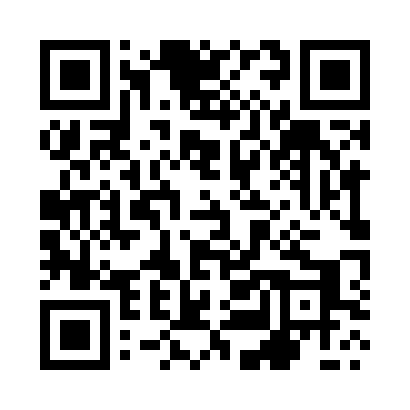 Prayer times for Studzienice, PolandMon 1 Apr 2024 - Tue 30 Apr 2024High Latitude Method: Angle Based RulePrayer Calculation Method: Muslim World LeagueAsar Calculation Method: HanafiPrayer times provided by https://www.salahtimes.comDateDayFajrSunriseDhuhrAsrMaghribIsha1Mon4:146:2212:535:197:269:262Tue4:106:1912:535:217:289:293Wed4:076:1712:535:227:309:314Thu4:046:1412:535:237:329:345Fri4:016:1212:525:257:349:376Sat3:576:0912:525:267:369:397Sun3:546:0712:525:277:389:428Mon3:516:0412:515:297:409:459Tue3:476:0212:515:307:419:4810Wed3:446:0012:515:317:439:5011Thu3:405:5712:515:337:459:5312Fri3:375:5512:505:347:479:5613Sat3:335:5212:505:357:499:5914Sun3:305:5012:505:377:5110:0215Mon3:265:4812:505:387:5310:0516Tue3:225:4512:495:397:5410:0817Wed3:185:4312:495:407:5610:1118Thu3:155:4112:495:427:5810:1419Fri3:115:3812:495:438:0010:1720Sat3:075:3612:495:448:0210:2121Sun3:035:3412:485:458:0410:2422Mon2:595:3212:485:468:0610:2723Tue2:555:2912:485:488:0810:3124Wed2:515:2712:485:498:0910:3425Thu2:465:2512:485:508:1110:3826Fri2:425:2312:475:518:1310:4227Sat2:375:2112:475:528:1510:4528Sun2:365:1812:475:538:1710:4929Mon2:355:1612:475:558:1910:5130Tue2:345:1412:475:568:2110:52